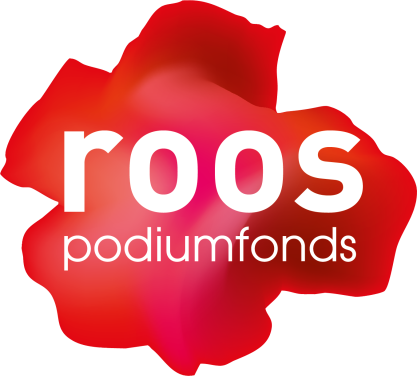 Roos Podiumfonds AANVRAAGFORMULIERGegevens gezelschapProductieMotivatieBijdrage Roos PodiumfondsOverigVerzendenGegevens organisatieNaam organisatieNummer Kamer van Koophandel Adres secretariaatwebsite Andere sociale mediaIBAN nummer Gegevens contactpersoonNaam contactpersoonAdres contactpersoonTelefoonnummerE-mailGeef een korte omschrijving van uw organisatie waaronder: doel, activiteiten, historie, aantal leden.Geef een korte omschrijving van de geplande activiteit.Wat kunt u met een bijdrage uit het Roos Podiumfonds doen wat anders niet mogelijk is?Hoe hoog is het bedrag dat u aanvraagt bij het Roos Podiumfonds?Om het project goed te kunnen beoordelen vragen we ook de volgende gegevens als bijlage:Beknopt ProjectplanGlobale begroting U mailt het ingevulde formulier met bijlagen naar:podiumfonds@roospodium.nlU doet dit vóór: 	15 april (aanvraag wordt uiterlijk eind mei beoordeeld) of			15 oktober (aanvraag wordt uiterlijk eind november beoordeeld)